                Bansilal Ramnath Agarwal Charitable Trust’s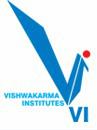 VISHWAKARMA INSTITUTE OF TECHNOLOGY, PUNE – 411 037(An Autonomous Institute affiliated to Savitribai Phule Pune University)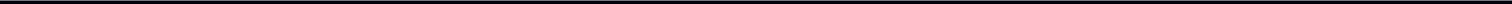 No: N-1/SS/ Summer Term/ SS/ 2017-18/61      				      Date:7th   May 2018IMPORTANT NOTICE : SUMMER TERMSubject	:	Revised Notice - Re-registration for Summer Term of A.Y. 2017-18.Reference	: Notice No. N-1/SS/ Summer Term/ SS/ 2017-18/60	dated 7th   May 2018All students (UG, PG, MCA) should note that we will declare the results on 22nd May 2018 examinations. You will obtain the printed copy of your mark sheet from your respective departments on or after 25th May 2018. Final year students who have completed all their credits shall also receive a 'Passing Certificate'.The summer term will commence from 28th May 2018. All students from F.Y. B. Tech. to M. Tech. 2nd year and MCA shall be eligible to register for summer term. The credit limit for summer term is 25 credits. Students can re-register for any kind of backlog courses in the summer term. Following are some important date’s w.r.t. The summer term.Summer term teaching/ counseling sessions commence in respective departments from 28th May 2018 and continue until June 2018. Please contact respective HOD to know the teacher who is incharge of each course.Registration for summer term opens on 23rd to 31st May 2018. (Details for registration are mentioned below)Late Registration for summer term (With late fee) will be on 01st June 2018.MSE and ESE exams for the summer term will be held jointly as a single examination.  And this examination will be held  between 4th July to 30th July 2018. Detailed Time table will be put up later. Teachers’ assessment will happen from 25th June to 29th June 2018.Lab exams/ Mini project exams/ CVV/ Seminar/ Project exams will be held between 25th June to 3rd July 2018.  Students can see their ESE papers from their respective course teachers between 20th to 29th July 2018 as per notification put up by the course teacher.Results for the summer term will be declared in the last week of July 2018.Re-registration for courses during regular semester i.e. Sem-I of A.Y. 2018-19  will be held during last week of July 2018.-2-10.	Henceforth in all examinations (Class test/ MSE/ ESE/ Lab exams) all students to note that bringing any kind of smart device like Mobile phones, smart watches etc is banned and any smart device that is confiscated SHALL NOT BE RETURNED to any student under any condition. This is in line with the practice followed by Savitribai Phule University to which our institute is affiliated.11.	Attendance for Summer Term Classes is Compulsory.12.	Schedule of Re-registration :Re-registration : 23rd to 31st May 2018 from 11.00am to 1.00 pm and 2.30pm to4.30 pm. (on 26th May 2018 (Saturday from 9.00 a.m. 12.30 p.m.).Late Re-registration:- 1st June 2018 from 11.00a.m. to 1.00p.m. and 2.30p.m to 4.30 p.m. with late charges of Rs.200/- No re-registration will be done in any circumstances after 1st June 2018.13.	Venue for Re-registration: Internet Lab, Ground Floor, Building No.114.	Re-registration fees for courses are as follows: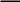 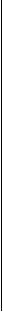 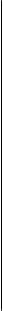 15.	Schedule for Payments of Fees:- Accounts Section, Counter No.6 and 7 from 11.00 a.m. to 1.00 p.m. and 2.30 p.m.to 4.00 p.m. during the schedule mentioned at para 4 (a) and (b) above. In no circumstances collection of fees will be carried out after 1st June 2018.16.	Procedure for Re-registration:Students’ should report at the registration venue with valid I-Card.The students’ should carryout online registration of FF/XX/II grades.Students’ should report to Account Section for payment of fees for Re-registration and collect fee receipt cum online joining report from Accounts Section.Kindly note that the process of re-registration will be completed only after payment of fees. The student failing to complete the re-registration process will not be allowed to appear for the examinations.   Sd/- x x x x x x x[Prof. S.B. Karthick]Dean ExaminationCopy to:-1.	The Honorable Director office, for information.2.	All Heads of Departments, for information with request to bring the contents to the noticeof students and display the copy of same on departmental notice board.3.	Head – Systems with request to arrange to prepare the internet lab(both wings)and provide              Systems staff for smooth conduct of registration process.4. 	Accounts Section, for information and arrangement for collection of re-registration fees.5.	Examination Section – for information6.	Systems Manager, for arrangement of uploading on institute website.Sr. No. Course HeadRe-registration Chargesa)Theory & Lab Course (Compulsory/Elective/SD/PD/GP MD)(FF/XX/II Grades ) (UG & PG)1200/- per courseb)Seminar (PG)Rs 5000/-c)Project Stage – I (PG)Rs 5000/-d)Project Stage – II (PG)Rs 13200/-